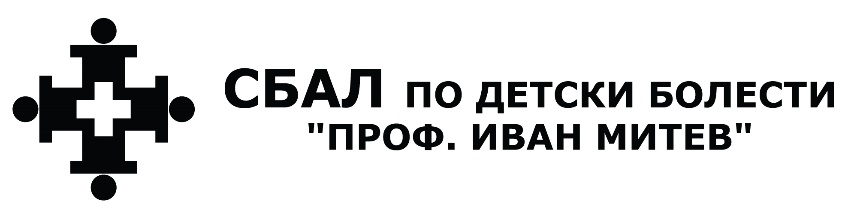 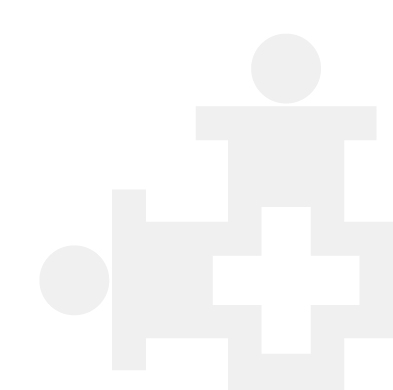 ОБЯВА за практическо обучение през 2023 г. на общопрактикуващи лекари по модул „Педиатрия“СБАЛ по детски болести „Проф. Иван Митев” ЕАД-София – база за обучение на Катедра по педиатрия  към МУ-София, обявява следните дати за практическо обучение през 2023 г. на общопрактикуващи лекари по модул „Педиатрия“, както следва:03.07.2023 г.;07.08.2023 г.Продължителност на обучението – 4 седмици.	Писмените заявления на кандидатите ще се приемат в срок до 31.05.2023 г. в СБАЛ по детски болести „Проф. Иван Митев“ ЕАД, бул. „Акад. Ив. Ев. Гешов“ № 11, ет.4, кабинет на Ръководител катедра, всеки работен ден от 8:00 часа до 16:00 часа.	Документите може да бъдат подадени и по електронен път на адрес: secretariat@pediatrichospital.bg.Телефон за информация: 02/8154 240; 02/ 8154 293 